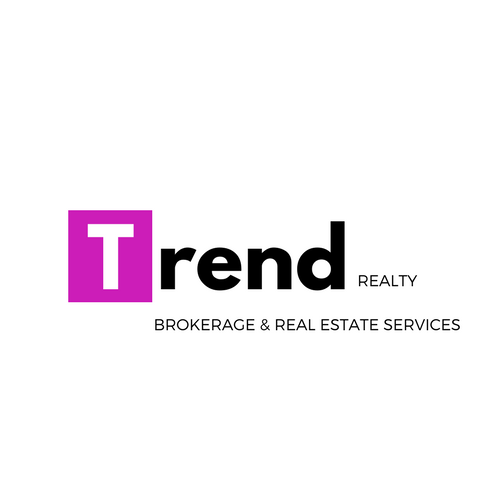 Please watch Josh’s video on the “Flow Zone”.Fill out the below Chart from the list of activities:Calling For Sale By OwnersDropping by on For Sale By OwnersCalling Expired ListingsDropping by on Expired ListingsCalling/Socializing with my sphere of influencePosting to social mediaBuying internet leadsAdvertising on Realtor.comAdvertising on Facebook (there are unlimited FB lead systems)Hosting Open HousesVolunteering at Charitable/Community eventsInvestor Meetings - REI ClubsNetworking: Children sports/activities, Church, Country Club membership, Boating clubs, Golfing, List of things I love doing that are good for me:List of things I love doing that are bad for me:List of things I hate doing that are good for me:
List of things I hate doing that are bad for me: